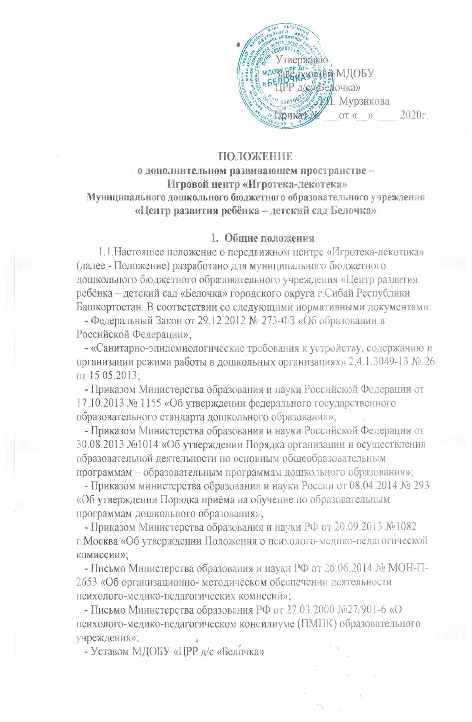 Расписание организованной образовательной деятельности на 2020-2021 учебный год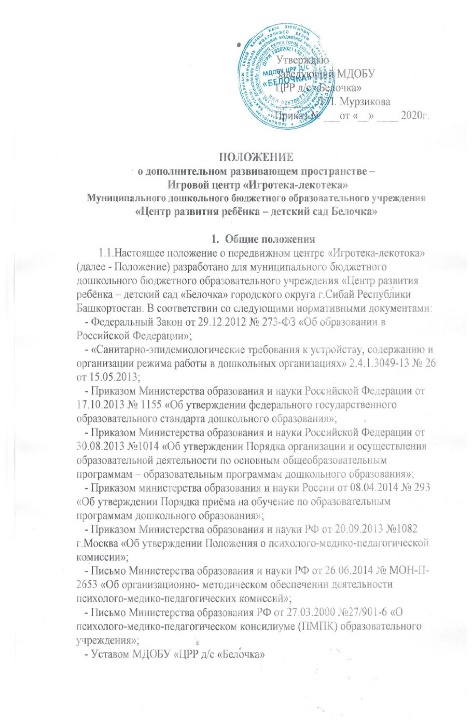 .Расписание организованной образовательной деятельности на 2020-2021 учебный годДни недели«Матрешки»Вторая группа раннего возраста №1«Солнышко»Вторая группа раннего возраста №3«Пчелки»Вторая группа раннего возраста №5«Улыбка»Младшая группа №2«Жемчужинки»Младшая группа №8«Звездочки»Средняя группа №4Понедельник9.00-9.20–Познавательное развитие.Окр.мир (по подгруппам9.35-9.55 – Физическая культура (по подгруппам)9.00-9.20-Музыка (по подгруппам)9.35-9.55-Речевое развитие (по подгруппам)9.00-9.20-Музыка (по подгруппам)9.35-9.55-Речевое развитие (по подгруппам)9.00-9.15-Познавательное развитие.Окр.мир9.35-9.50-Музыка9.00-9.15-Лепка/аппликация/ручной труд10.05-10.20-Музыка9.00-9.15-Познавательное развитие.Окр.мир2 пол.дня16.00-16.15-МузыкаВторник9.00-9.20-Музыка (по подгруппам)9.35-9.55-Лепка/конструирование (по подгруппам)9.00-9.20–Познавательное развитие.Окр.мир (по подгруппам9.35-9.55 – Физическая культура (по подгруппам)9.00-9.20–Познавательное развитие.Окр.мир (по подгруппам9.35-9.55 – Физическая культура (по подгруппам)9.00-9.15-Познавательное развитие.ФЭМП9.30-9-45-Конструирование/робототехника2 пол.дня16.00-16.15-Физическая культура9.00-9.15-Познавательное развитие. ФЭМП10.25-10.40-Физическая культура9.00-9.15-Познавательное развитие. ФЭМП11.00-11.15-Физическая культура (на свежем воздухе)Среда9.00-9.20-Речевое развитие (по подгруппам)9.35-9.55-Физическая культура (по подгруппам)9.00-9.20-Музыка (по подгруппам)9.35-9.55-Речевое развитие (по подгруппам)9.00-9.20-Музыка (по подгруппам)9.35-9.55-Речевое развитие (по подгруппам)9.00-9.15-Речевое развитие9.35-9.50-Музыка9.00-9.15-Музыка9.30-9.45-Речевое развитие9.00-9.15-Лепка/аппликация/ручной труд9.30-9.45-Речевое развитие10.00-10.15-Физическая культураЧетверг9.00-9-20-Рисование9.35-9.55 – Музыка (по подгруппам)9.00-9.20-Лепка/конструирование (по подгруппам)9.35-9.55-Физическая культура (по подгруппам)9.00-9.20-Лепка/конструирование (по подгруппам)9.35-9.55-Физическая культура (по подгруппам)9.00-9.15-Лепка/аппликация/ручной труд10.15-10.30-Физическая культура9.00-9.15-Познавательное развитие. Окр.мир9.30-9.15-Конструирование/робототехника2 пол.дня16.00-16.15-Физическая культура9.00-9.15-Музыка9.30-9.45-Конструирование/робототехникаПятница 9.00-9.20-Речевое развитие (по подгруппам)10.15-10.25 - Физическая культура на свежем воздухе (по подгруппам)9.00-9.20-Рисование (по подгруппам)10.30-10.50-Физическая культура на свежем воздухе (по подгруппам)9.00-9.20-Рисование (по подгруппам)9.35-9.55-Физическая культура на свежем воздухе (по подгруппам)9.00-9.15-Рисование10.30-10.45-Физическая культура (на свежем воздухе)9.00-9.15-Рисование10.15-10.30-Физическая культура (на свежем воздухе)9.00-9.15-Физическая культура9.30-9.45-РисованиеДни недели«Семицветик»Средняя группа №9«Радуга»Старшая группа №6«Волшебная страна»Старшая группа №7«Колокольчики»Старшая группа №11«Росинка»Подготовительная группа№10«Бабочки»Подготовительная группа №12Понедельник9.00-9.15-Физическая культура9.30-9.45-Познавательное развитие. Окр.мир9.00-9.20-Познавательное развитие.Окр.мир9.35-9.55-Рисование10.35-10.55-Музыка9.00-9.20- Познавательное развитие.Окр.мир9.35-9.55-Рисование11.00-11.20-Физическкая культура (на свежем воздухе)9.00-9.20-Музыка9.35-9.55-Познавательное развитие. Окр.мир10.10-10.30-Речевое развитие9.00-9.25-Речевое развитие9.40-10.05-Физическая культура10.20-10.45-Познавательное развитие.Окр.мир9.00-9.25-Речевое развитие9.40-10.05-Познавательное развитие.Окр.мир10.20-.-10.45-Физическая культураВторник9.00-9.15-Познавательное развитие. ФЭМП2 пол.дня16.00-16.15-Музыка9.05-9.25-Физическая культура9.40-10.00-Речевое развитие9.00-9.20–Музыка9.35-9.55-Речевое развитие10.10-10.30-Конструирование/робототехника9.00-9.20-Конструирование/робототехника9.50-10.10-Физическая культура9.00-9.25-Познавательное развитие.ФЭМП9.40-10.05-Рисование10.20-10.45-Музыка9.00-9.25-Познавательное развитие.ФЭМП9.40-10.05-Музыка10.20-10.45-РисованиеСреда9.00-9.15-Речевое развитие9.30-9.45-Лепка/аппликация/ручной труд11.00-11.15-Физическая культура (на свежем воздухе)9.00-9.20-Познавательное развитие. ФЭМП9.35-9.55-Рисование10.10-10.30-Музыка9.00-9.20-Рисование2 пол.дня16.10-16.30-Музыка9.00-9.20-Речевое развитие9.35-9.55-Рисование11.20-11.40 – Физическая культура (на свежем воздухе)9.00-9.25-Речевое развитие9.40-10.05-Констурирование/робототехника10.25-10.50-Физическая культура9.00-9.25-Речевое развитие9.40-10.05-Лепка/аппликация/ручной труд2 пол.дня16.00-16.25-Физическая культураЧетверг9.00-9.15-Конструирирование/робототехника9.45-10.00-Физическая культура9.00-9.20-Речевое развитие9.35-9.55-Лепка/аппликация/ручной труд11.00-11.20-Физическая культура (на свежем воздухе)9.05-9.25-Физическая культура9.35-9.55- Познавательное развитие.ФЭМП10.10-10.30-Лепка/аппликация/ручной труд9.00-9.20-Познавательное развитие.ФЭМП9.35-9.55-Лепка/аппликация/ручной труд2 пол.дня16.00-16.20-Музыка9.00-9.25-Познавательное развитие.ФЭМП9.40-10.05-Музыка10.20-10.45-Рисование9.00-9.25-Познавательное развитие.ФЭМП9.40-10.05-Конструирование/робототехника10.20-10.45-МузыкаПятница 9.00-9.15-Музыка9.30-9.45-Рисование9.00-9.20-Конструирование/робототехника9.30-9.50-Физическая культура9.00-9.20-Речевое развитие10.05-10.25-Физическая культура9.00-9.20-Рисование10.40-11.00-Физическая культура9.00-9.25-Лепка/аппликация/ручной труд11.05-11.30-Физическая культура (на свежем воздухе)9.00-9.25-Рисование11.35-12.00-Физическая культура (на свежем воздухе)